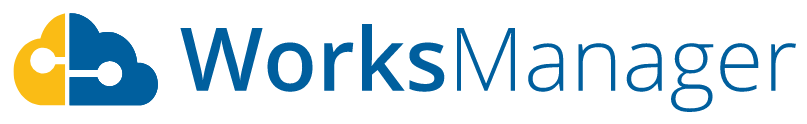 Trial License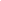 Your Dealer can set you up with a free Trial WorksManager (WM) licence on request.Here are the different WorksManager Trial License scenarios... Where the customer is an existing TCC customer, with the Trial subscription WM is set up with the same number of device licenses they already have in TCC - In this case, the user gets full functionality of both the WM & TCC products.Where the customer does not have an existing paid TCC subscription, with the Trial subscription WM is set up as a trial account in WM/TCC with 15 device licenses valid for 60 days - In this case, the user gets full functionality of both the products for 60 days.When the customer converts from a Trial license to a paid subscription, WM device license count is reset to the number of devices of the paid subscription level - User gets full functionality of the products.If the customer does not convert from a Trial to a paid subscription, when the 60 day trial period expires the WM device license count is reset to 0 - In this case:Users continue to see existing devices that were claimed, and reporting status messages to WM, on the project map with appropriate design status. However, If a user adds a new device, it cannot be claimed in WM since devices in the field cannot sync to TCC with no device licenses. New unclaimed devices cannot be seen on the project map.Users will not be able to sync designs to devices, take remote access, or set up IBSS correctionsUsers cannot change any device status to licensed (Device license status decides which devices get designs, and which don’t).